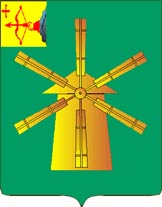 КОНТРОЛЬНО-СЧЕТНАЯ КОМИССИЯКОТЕЛЬНИЧСКОГО МУНИЦИПАЛЬНОГО РАЙОНАгород Котельнич                                                                            26.11.2019 годаЗаключениепо результатам внешней проверки по отчету об исполнении бюджета Сретенского сельского поселения за 9 месяцев  2019 года.	В муниципальном образовании имеются основные документы, регламентирующие бюджетный процесс:   Устав муниципального образования Сретенское сельское поселение, утвержденный решением Сретенской сельской Думы от 07.12.2005 №14.   Положение о бюджетном процессе в муниципальном образовании Сретенское сельское поселение, утверждённое решением Сретенской  сельской Думы от 11.09.2009 №58.   В ходе проверки установлено, что правовая база муниципального образования Сретенское сельское поселение  по вопросам бюджетного процесса соответствует бюджетному Кодексу РФ, нормативным правовым актам РФ, Кировской области. Для проведения внешней проверки представлена бюджетная отчетность:-отчет об исполнении бюджета;-сведения о дебиторской и кредиторской задолженности;-сведения об исполнении бюджета.   Бюджет Сретенского сельского поселения на 2019 год утвержден решением Сретенской сельской Думы от 21.12.2018 №42, т.е. до начала финансового года, что соответствует статье 187 БК РФ.   Бюджет сельского поселения на 2019 год утвержден по доходам в сумме 1176,6 тыс. рублей, по расходам в сумме 1176,6 тыс. рублей. Дефицит бюджета 0 тыс. рублей.   Собственные доходы запланированы в сумме 289 тыс. рублей (24,6 %), финансовая помощь в сумме 887,6 тыс. рублей (75,4%).    Расходы бюджета утверждены по разделам, подразделам, целевым статьям и видам расходов бюджетной классификации РФ, ведомственной структуре расходов.    Соблюдены требования статьи 184.1 БК РФ.Общая оценка исполнения бюджета муниципального образования	В процессе  исполнения бюджета сельского поселения сельской Думой приняты  решения о внесении изменений в бюджет, в результате которых увеличен план по доходам на 70,8 тыс. рублей, или на 6 %; по расходам - на 332,8 тыс. рублей или на 28,3%, с плановым дефицитом 261,9 тыс. рублей, покрываемым за счет изменения остатков средств на счетах бюджета поселения.По собственным доходам план не изменился.    Плановые расходы в разрезе разделов увеличились на 332,8 тыс. рублей, или  на 28,3%, в том числе:-01 Общегосударственные расходы –  на 160,5 тыс.  руб., или  19,5%;-04 Национальная экономика -увеличились на 114,7 тыс. рублей, или на  126,7 %; -05 Жилищно-коммунальное хозяйство- увеличились на 23,3 тыс. рублей, или на 189,4%;-10 Социальная политика на 34,4 тыс. рублей , или на 41,2%.Исполнение доходов бюджета Сретенского сельского поселения   За 9 месяцев 2019 года выполнение бюджета поселения в целом по доходам составило 73,9%  (уточнённый план 1247,4  тыс. рублей, исполнено 922 тыс. рублей).    План собственных доходов бюджета на 2019год – 289 тыс. рублей, выполнение – 219,4 тыс. рублей, или 75,9%.        В разрезе видов доходов исполнение составило:-налоговые доходы -219,4  тыс. рублей или 77,9%.-безвозмездные поступления- 702,6 тыс. рублей или 73,3%.Налоговые доходы       За 9 месяцев 2019 года доля налоговых доходов в общей сумме собственных доходов составила 100%.   Основным  источником налоговых доходов  являлся налог на доходы физических лиц.При уточненном плане по налогу на доходы физических лиц 150,9 тыс. рублей, поступило в бюджет 115,9 тыс. рублей или 76,8%.   Второй по объёму поступлений источник налоговых доходов – акцизы по подакцизным товарам, производимым на территории Российской Федерации. В объёме собственных доходов поступления составили 37,4%. Неналоговые доходы   В процессе исполнения бюджета в отчетном периоде 2019 года неналоговые доходы в бюджет поселения не поступали.Безвозмездные поступления   Безвозмездные поступления в виде дотаций, субсидий и субвенций от других бюджетов бюджетной системы РФ, иных межбюджетных трансфертов и прочих безвозмездных поступлений в структуре общего объёма доходов бюджета поселения составили 76,2%.   В процессе исполнения бюджета план безвозмездных поступлений увеличился на 70,8 тыс.рублей. Фактически в бюджет поселения поступило 702,6 тыс. рублей или 73,3% к уточненному плану, в том числе:-дотации – план- 873,1 тыс. рублей, исполнено 74,4%;-субвенции – план-78,3 тыс. рублей, исполнено 58,5%;-межбюджетные трансферты – план- 7 тыс.рублей, исполнено 100%.Исполнение бюджета по расходам   Исполнение расходной части бюджета поселения за 9 месяцев 2019 года составило в целом к уточненным годовым назначениям 49,2%. При плане 1509,4 тыс. рублей, фактическое исполнение – 742,2 тыс. рублей.    В процессе исполнения бюджета первоначальный план по расходам увеличен  на 28,3 %  или на 332,8 тыс. рублей.Анализ исполнения расходной части бюджета к первоначальному и уточненному плану в разрезе разделов бюджетной классификации за 9 месяцев 2019 года.Раздел 01 Общегосударственные расходыВ целом по разделу уточненные бюджетные назначения на год составили 982 тыс. рублей, исполнение – 518,7 тыс. рублей. Раздел 02 Национальная оборонаРасходы по данному разделу финансируются за счёт субвенции бюджетам поселений на осуществление первичного воинского учёта на территориях, где отсутствуют военные комиссариаты.При уточнённом плане 78,3 тыс. рублей, исполнено 35,9%.Раздел 03 Национальная безопасность и правоохранительная деятельностьПри уточненном плане 3,8 тыс. рублей, расхода средств не было.Раздел 04 Национальная экономикаПри уточненном плане 205,2 тыс. рублей, израсходовано 39,8%.Раздел 05 Жилищно-коммунальное хозяйствоПри уточненном плане 35,6 тыс. рублей, расходование составило 13,9 тыс. рублей, или 39%.Раздел 08 Культура, кинематография и средства массовой информацииПри уточненном плане 86,6 тыс. рублей, освоение средств составило 11,3 тыс. рублей или 13%.Раздел 10 Социальная политикаПри уточненном плане 117,9 тыс. рублей израсходовано 88,5 тыс. рублей, или 75,1%.Источники финансирования дефицита бюджета сельского поселения.    В соответствии с п.1 Решения Сретенской сельской Думы от 21.12.2018№42 «О бюджете Сретенского сельского поселения на 2019 год и плановый период 2020 и 2021 годов» дефицит (профицит) бюджета утвержден в сумме 0 тыс. рублей. В процессе исполнения бюджета профицит бюджета поселения составил 179,8 тыс. рублей  или 82% от общей суммы доходов без учёта  безвозмездных поступлений. Определение степени финансовой устойчивости бюджета.    В соответствии со ст.136 БК РФ при проведении оценки исполнения бюджета определяется уровень сбалансированности бюджета, его устойчивости и дотационности. Оценивается степень зависимости бюджета от финансовой помощи из вышестоящих бюджетов.    По плановым показателям: коэффициент бюджетной зависимости составляет 76,8%; коэффициент обеспеченности территории собственными доходами составляет 23,2%.   По фактическим показателям: коэффициент бюджетной зависимости 76,2%; коэффициент обеспеченности территории собственными доходами 23,8%.Выводы и предложения:   В результате принятых Сретенской сельской Думой  решений о внесении изменений в бюджет, план по доходам увеличен по отношению к первоначальному плану в целом на 70,8 тыс. рублей, по расходам увеличен на 332,8 тыс. рублей    За 9 месяцев 2019 года выполнение бюджета поселения по доходам составило в целом-73,9% (уточненный план 1247,4 тыс. рублей, поступило – 922 тыс. рублей).   По собственным доходам план выполнен на 75,9% (план-289 тыс. рублей, факт-219,4 тыс. рублей).   Кредиторская задолженность составляет 156,9 тыс. рублей , дебиторская задолженность-265,2 тыс.руб.   Основные параметры бюджета сельского поселения выполнены.Администрации сельского поселения:1.Осуществлять постоянный контроль  поступления в бюджет поселения местных налогов и сборов. Принять меры по поступлению в бюджет сельского поселения неналоговых доходов.2.Обеспечить проведение мероприятий по внутреннему контролю за соблюдением требований бюджетного законодательства, соблюдением финансовой дисциплины и эффективным использованием материальных и финансовых ресурсов, правильным ведением бюджетного учета и составлением отчетности. АудиторКонтрольно-счётной комиссии					               	Г.Б.ГалкинаКотельничского района